муниципальное бюджетное дошкольное образовательное учреждение -  детский сад №29Консультация для родителей«Музыкальное воспитание детей в семье»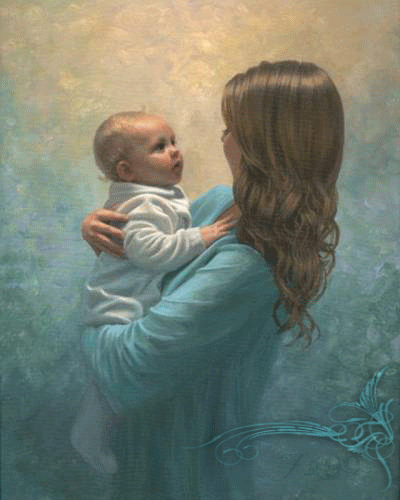 Музыкальный руководитель:                                                                                       Феллер Е.И.г. ЯровоеЗадачи музыкального воспитания детей в семьеОбучая ребенка музыке, родители ставят различные цели и задачи. Это зависит от их отношения к музыке и музыкальным профессиям. Однако основными задачами музыкального воспитания детей в семье можно назвать те же, что и в дошкольном учреждении, а именно: обогатить духовный мир ребенка музыкальными впечатлениями, вызвать интерес к музыке, передать традиции своего народа, сформировать основы музыкальной культуры;развить музыкальные и творческие способности в процессе различных видов музыкальной деятельности (восприятие, исполнительство, творчество);способствовать общему развитию детей средствами музыки. Если ребенок музыкально одарен, то уже в дошкольном возрасте необходимо заложить основы для будущего профессионального обучения. Все эти задачи решаются в конкретной деятельности. Если родители понимают важность музыкального воспитания, они стремятся обучать детей в семье, музыкальных кружках, студиях, музыкальных школах, посещают с ними концерты, музыкальные спектакли, стараются обогатить разносторонними музыкальными впечатлениями, расширяют их музыкальный опыт. Выбор музыкальных произведений, которые ребенок слушает дома, зависит от музыкального вкуса и музыкального опыта семьи, ее общекультурного уровня. Для развития музыкальных способностей детей, формирования основ музыкальной культуры необходимо использовать  народную и классическую, а также современную детскую музыку. Лишь на шедеврах можно воспитывать вкус маленьких слушателей.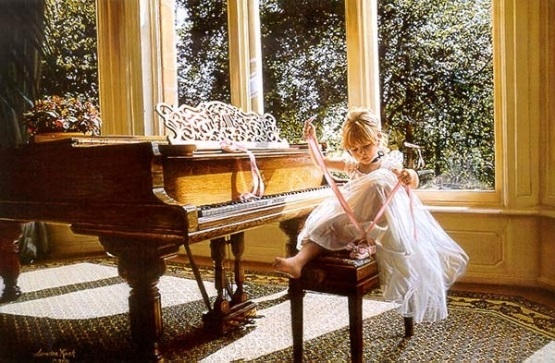 Воспитание интереса к музыкеВсе родители мечтают разглядеть в собственном ребёнке хотя бы маленький росток будущей талантливости, порадоваться рано проявившемся у него «удивительным» способностям. Кроме того, наверное, хотят видеть своего ребёнка добрым, чутким, отзывчивым, понимающим и ценящим красоту в окружающем, человеческих отношениях, искусстве. Эти прекрасные человеческие качества могут быть воспитаны искусством, если начать с самого раннего детства. В первые годы жизни ребёнок почти всё время находится в окружении самых близких людей, и только семья способна развить его эстетические чувства, интерес, и любовь к богатству и красоте всего, что его окружает. Основы эстетического воспитания закладываются в семье. Поэтому надо, как можно больше лучше и многообразнее использовать возможности семьи. Если вы просто напеваете, он уже приобщается к музыкальному искусству, и тем самым вы передаёте ему частицу вдохновения. А когда у ребёнка есть брат или сестра, эстетические формы совместного досуга (чтение сказок, слушание музыки, постановка кукольного спектакля)  могут стать одной из действенных форм укрепления семьи. В результате общения с музыкой ребёнку передаётся её настроения и чувства: радость, тревога, сожаление и грусть, решительность и нежность. В этом сила психологического воздействия музыки, благодаря ей развивается восприимчивость и чувствительность, формируется гуманное отношение к миру. Музыкальные способности могут проявляться рано, а их отсутствие (что может показаться вам на первый взгляд) нельзя считать действительным. Толька ваша увлечённость и забота о приобщении ребёнка к музыке, создание вокруг него музыкально-эстетической среды и необходимых при этом знаний помогут заложить в ребёнке «ядро» музыкальности. Наконец настала пора поговорить о Вас, уважаемые родители, как о начинающих «учителях» музыки. Для этого наберитесь терпения и постарайтесь проводить музыкальные занятия ежедневно. Напомню о том, что ваша задача - учить внимательно слушать музыку, развивать певческие навыки и умения ритмично двигаться под музыку. Само собой всем этим комплексом должны обладать и вы.Родителям, имеющим музыкальное образование, будет немного легче, т. к. им пригодятся исполнительские навыки, игра на музыкальном инструменте. Мамам и папам  не имеющим специальной музыкальной подготовки, совсем не обязательно обладать яркими вокальными или танцевальными данными. Достаточно уметь петь чисто, правильно интонировать музыкальные мелодии, выразительно выполнять плясовые движения.Будет просто замечательно, если в вашем репертуаре будут русские народные песни, раздольные и протяжные, нежные и лирические, звонкие и задорные, различные детские игровые потешки и призывы, заклички. Не забудьте заглянуть в семейную фонотеку. А что там может пригодиться для музыкальных занятий? Вероятно самые разнообразные песенные и танцевальные мелодии – спокойные, плавные, отрывистые, грустные и радостные. В жанрах вальса, польки, современного танца, плясовой. Кстати сказать, детей может привлечь и оркестровая музыка, но желательно с каким- нибудь солирующим инструментом. Например: скрипкой, гитарой, флейтой или баяном, главное чтобы мелодии были несложные и понятные прежде всего вам, а гармонии простые без резких диссонасов.Рекомендую приобрести CD – диски из комплекта по слушанию музыки в детском саду, а также детский альбом П. Чайковского «Времена года», музыкальные сказки «Золотой ключик», «Бременские музыканты» и др. Необходимо также, чтобы дома имелись музыкальные игрушки, которые содержались бы в порядке и находились в игровых уголках. Ребёнку очень понравиться, если вы на металлофоне исполните с ним незатейливую мелодию. Чаще используйте бубен, барабан, триолу, детский аккордеон или другие музыкальные инструменты Звучание инструментов прекрасно развивает восприятие тембровой окраски звука, обогащает представление детей о звуковой палитре музыки. Большое познавательное значение имеют для детей телепередачи о композиторах, о музыке и музыкальных инструментах. Можно посещать музыкальные вечера, спектакли. Известно, что в настоящее время дети проводят много времени у телевизора. Но не следует смотреть детям всё подряд, необходимо внимательно просматривать программу телепередач на неделю и отбирать наиболее интересные, познавательные передачи. Для детей можно приобрести «Музыкальный букварь» Н. Ветлугиной, «В домике старого музыканта», «Нотная азбука для детей» Н. Кончаловской. Для вас, родители, книга «Музыка – детям» Михеева, «Музыкально – эстетическое воспитание детей и юношества» В. Шацкой, книга М. А. Михайловой «Развитие музыкальных способностей детей».И в заключении хочется напомнить родителям о предметном окружении ребёнка – эстетической среде. Ребёнок замечает, какой порядок и расположение предметов у него в комнате. Они составляют для него ценный мир ярких цветовых сочетаний и самых разнообразных образов и форм. Игрушка с размытыми чертами или, ещё хуже, сломанный музыкальный инструмент в руке ребёнка просто - недопустимы. Итак, мамы и папы, вы получили некоторые рекомендации и основные ориентиры, о процессе музыкального воспитания детей. Наряду с этим вы совершенствуете собственные музыкальные способности  и наполняете навыки совершенно особенным смыслом существования всех членов вашей семьи. Учите детей слушать музыку, вызывая у них желание петь, танцевать, играть. Если музыка войдёт в ваш дом, жизнь в нём станет светлее и радостнее. ПАМЯТКА ДЛЯ РОДИТЕЛЕЙ1. Раннее проявление музыкальных способностей говорит о необходимости начинать музыкальное развитие ребёнка как можно раньше. «Если не заложить прочный фундамент, то бесполезно пытаться построить прочное здание: даже если оно будет красиво снаружи, оно всё равно развалится на куски от сильного ветра и землетрясения», - считают педагоги. Время, упущенное как возможность формирования интеллекта, творческих, музыкальных способностей ребёнка, будет невосполнимо.2.Путь развития музыкальности каждого человека неодинаков. Поэтому не следует огорчаться, если у вашего малыша нет настроения что-нибудь спеть или ему не хочется танцевать, а если и возникают подобные желания, то пение на ваш взгляд, кажется далёким от совершенства, а движения смешны и неуклюжи. Не расстраивайтесь! Количественные накопления обязательно перейдут в качественные. Для этого потребуется время и терпение.3.Отсутствие какой-либо из способностей может тормозить развитие остальных. Значит, задачей взрослого является устранение нежелаемого тормоза.4.  Не «приклеивайте» вашему ребёнку ярлык "немузыкальный", если вы ничего не сделали для того, чтобы эту музыкальность у него развить. От природы все мы музыкальны!Литература:1. Н. А. Ветлугина «Методика музыкального воспитания в детском саду» Просвещение, 1982г.2. М.А. Давыдова «Музыкальное воспитание в детском саду» Москва «ВАКО», 20063. М.А. Михайлова «Игры и упражнения для музыкального развития ребёнка» Ярославль Академия развития 2008г.4. Латышев, О. Л. Педагогические проблемы семейного музыкального воспитания детей:дис.кан. пед. наук / О. Л. Латышев. – Калуга, 2002.5. Матвеева, Л. Роль семьи в организации процесса музыкального образования ребенка/ Л. Матвеева // Искусство и образование. – 2002. – № 4.